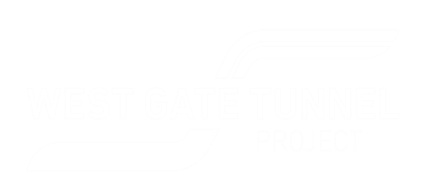 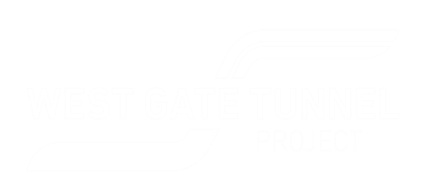 24 February 2020 								WES2002.03Notification: Noise wall installation update 
for the area north of the West Gate Freeway from Williamstown Road to the Newport Rail BridgeThe West Gate Tunnel Project includes building 9km of new noise walls for quieter homes, backyards and parks along the West Gate Freeway. The new noise walls will be around eight to nine metres high and will be made of textured concrete panels with pale blue and green acrylic panels at the top in some sections to allow light to pass through. As well as being more attractive, the new noise walls will provide you much better protection from freeway noise than the old noise walls. In some locations, there will also be new noise walls where there were none. They have been designed to achieve a daytime average noise level of 63dB(A) at nearby homes, which will mean a significant reduction in noise levels for many residents. Where space permits, planting will also be used to screen the noiseOur original construction program meant that, by now, we expected to be approximately half way through the installation of the new noise walls along the freeway. Unfortunately, due to complex and varied reasons, including the removal of utilities and the later-than-expected delivery of concrete panels, the installation program is delayed. We will continue to construct noise wall piles, posts and panels wherever possible and as these work areas are made available. Updated timeline In the area north of the West Gate Freeway from Williamstown Road to the Newport Rail Bridge, our expected timeline is outlined in the table below. Please note that this schedule is subject to change. 
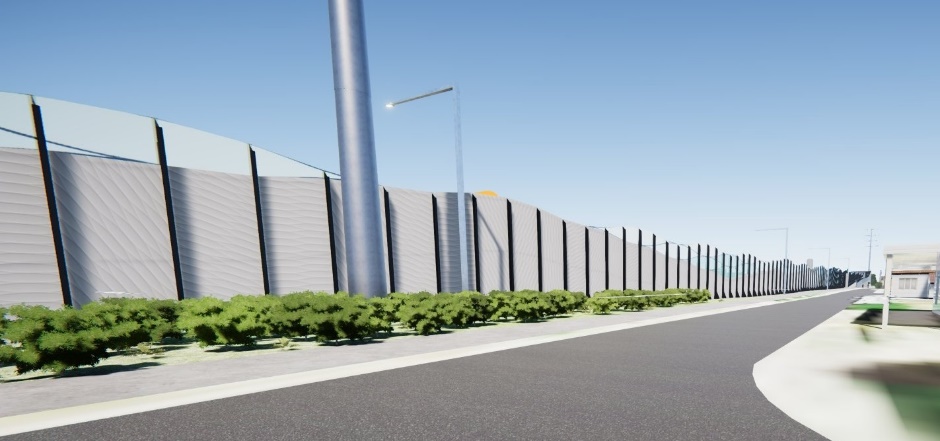 Indicative image of noise walls at the intersection of Fogarty Avenue and Highgate Street looking west How noise walls are built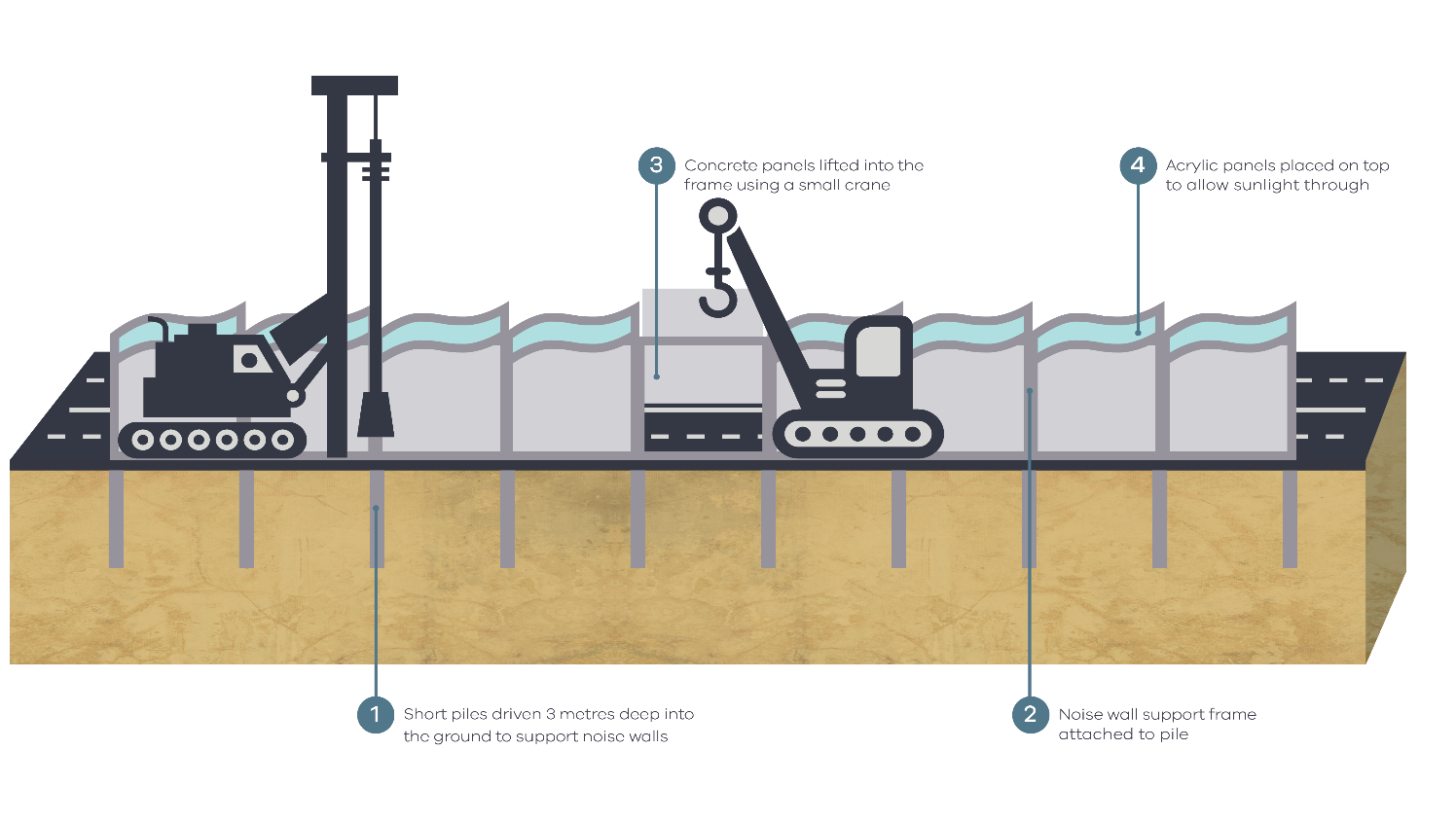 Thank youWe appreciate our work can be disruptive and thank you for your patience and cooperation. The latest traffic updates are available at bigbuild.vic.gov.au/disruptions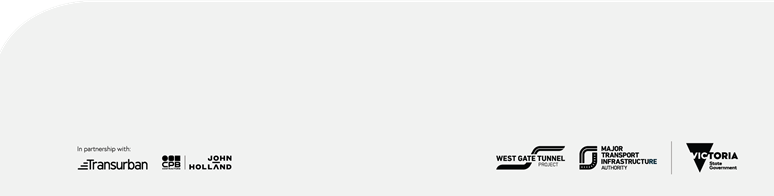 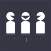 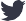 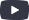 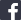 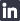 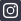 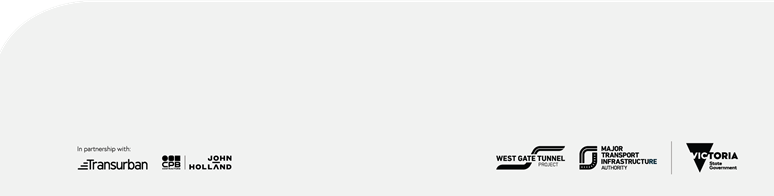 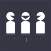 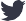 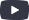 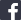 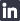 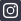 westgatetunnelproject.vic.gov.au info@wgta.vic.gov.au1800 105 105West Gate Tunnel Project Info Centre Corner of Somerville Rd and Whitehall St Yarraville VIC 3013Follow us on social media	Please contact us if you would like thisinformation in an accessible format.Translation service – For languages other than English, please call 13 14 50.AreaPiles PostsPanelsWilliamstown Road to Highgate StreetCompleted50% complete. Remaining TBCDate to be confirmed Highgate Street to Muir Street overpass  CompletedCompletedExpected completion by March 2020Muir Street overpass to Newport Rail BridgeExpected completion by end February 2020Expected completion by end of April 2020Date to be confirmed 